Yaşınız?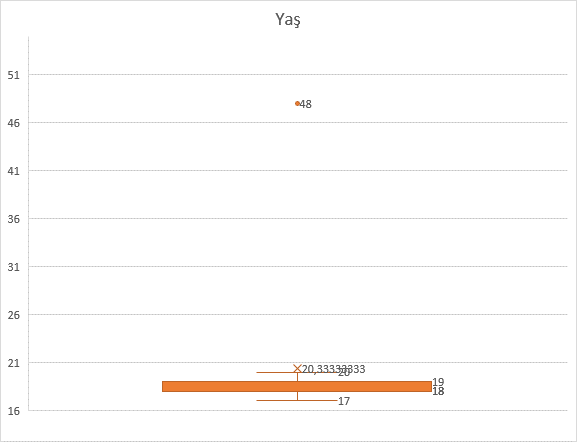 Ortalama yaş 20,33 (SD=7,68), Medyan 18. En küçük yaş 17, en büyük yaş 48. Cinsiyetiniz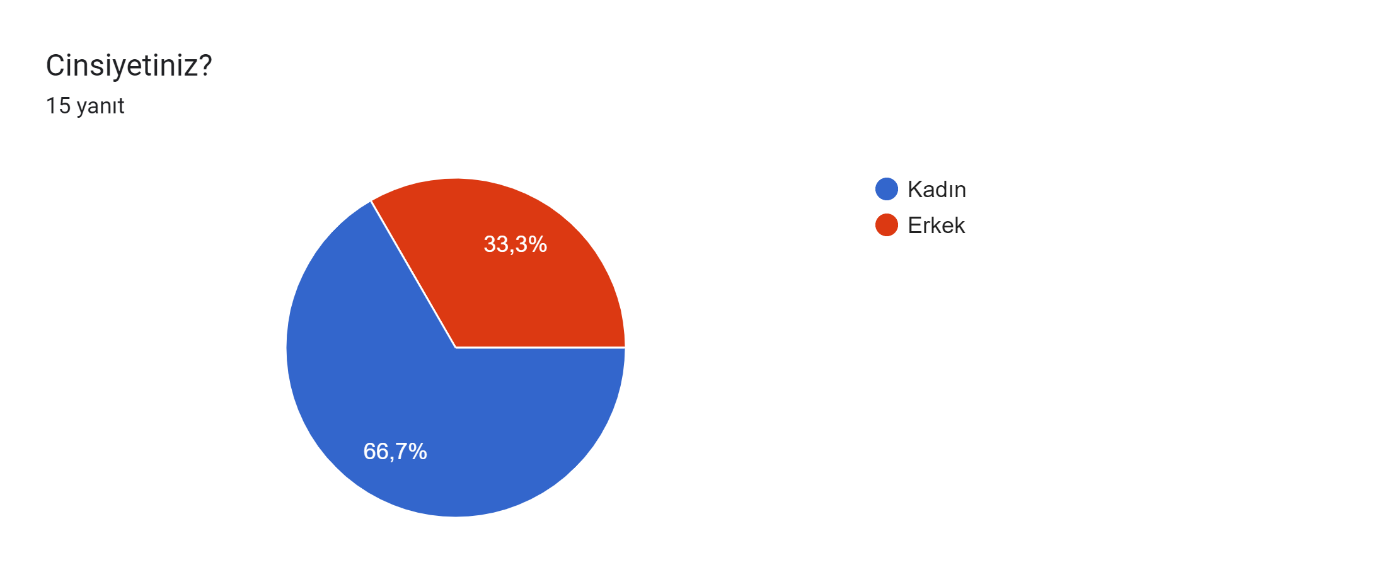 Erkek = 5, Kadın 10Çalgı çalmaya kaç yaşında başladınız?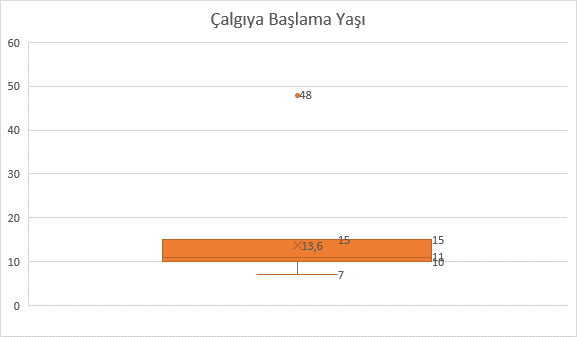 Çalgı çalmaya başlama yaşı ortalama 13,6 (SD=9,83). Medyan 11, En küçük 7, En büyük 48. Bu sene başka bir üniversitenin yetenek sınavına girdiniz mi?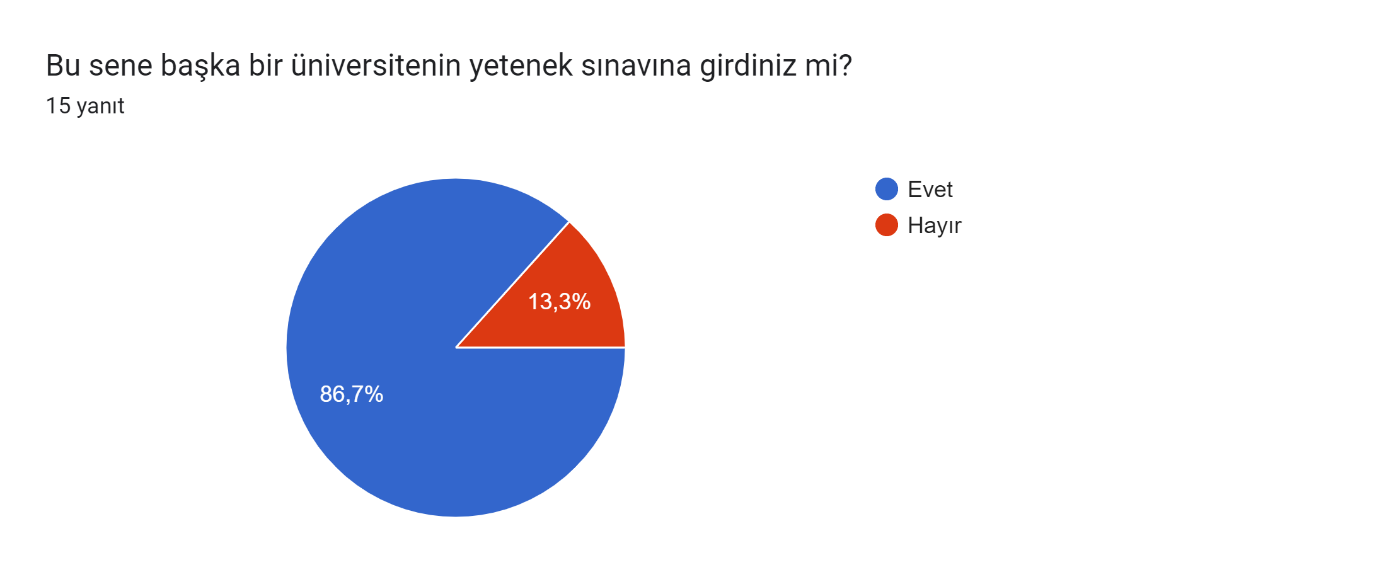 Ankete katılan 15 kişiden 13’ü başka sınavlara girmiş. Hangi üniversitelerin yetenek sınavlarına girdiniz?Hangi üniversitelerin yetenek sınavlarını kazandınız?Bölümünüzü seçmenizdeki nedenler nelerdir?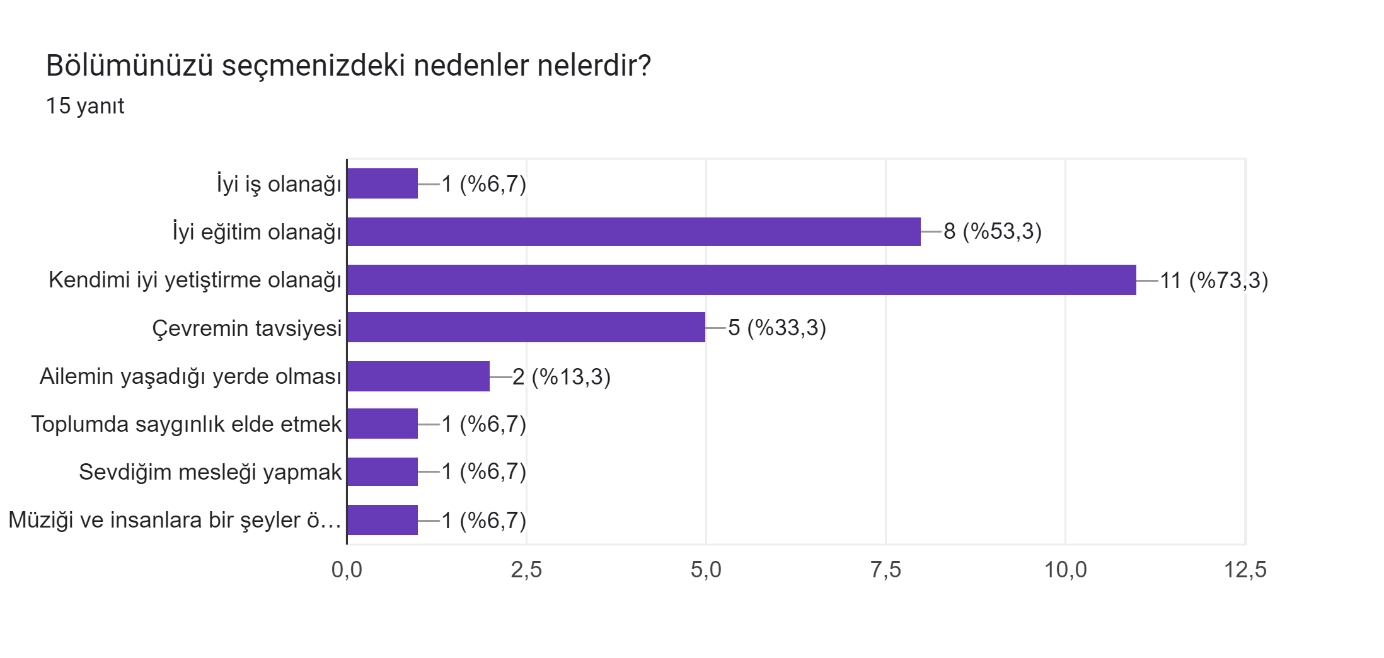 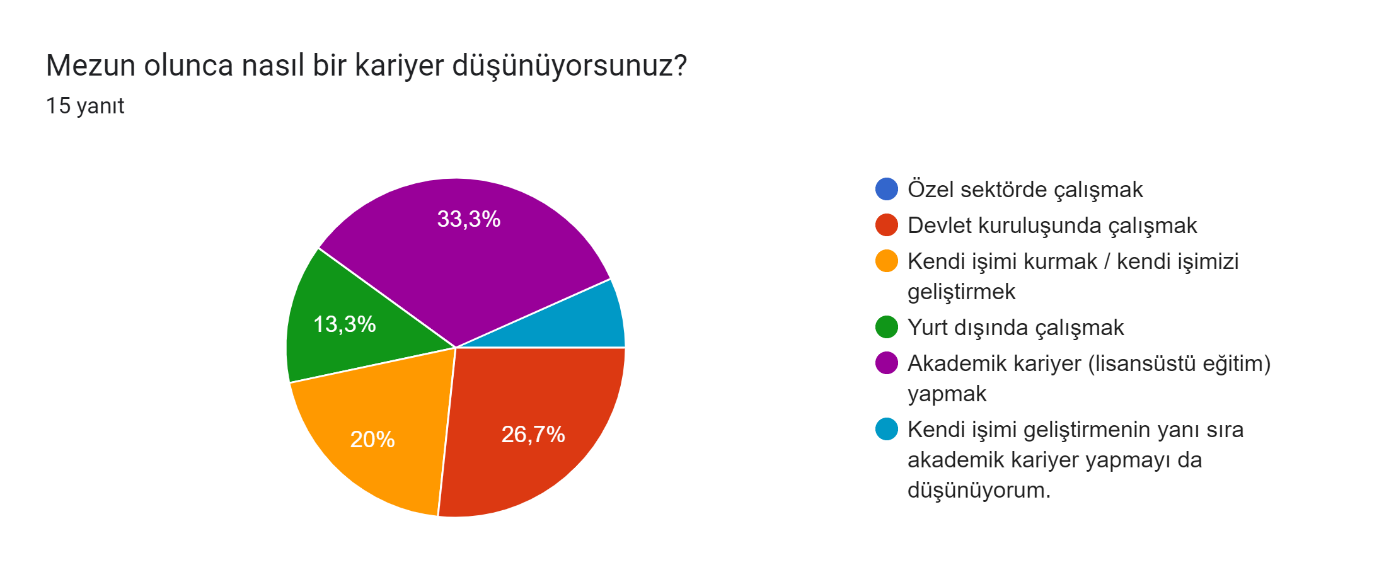 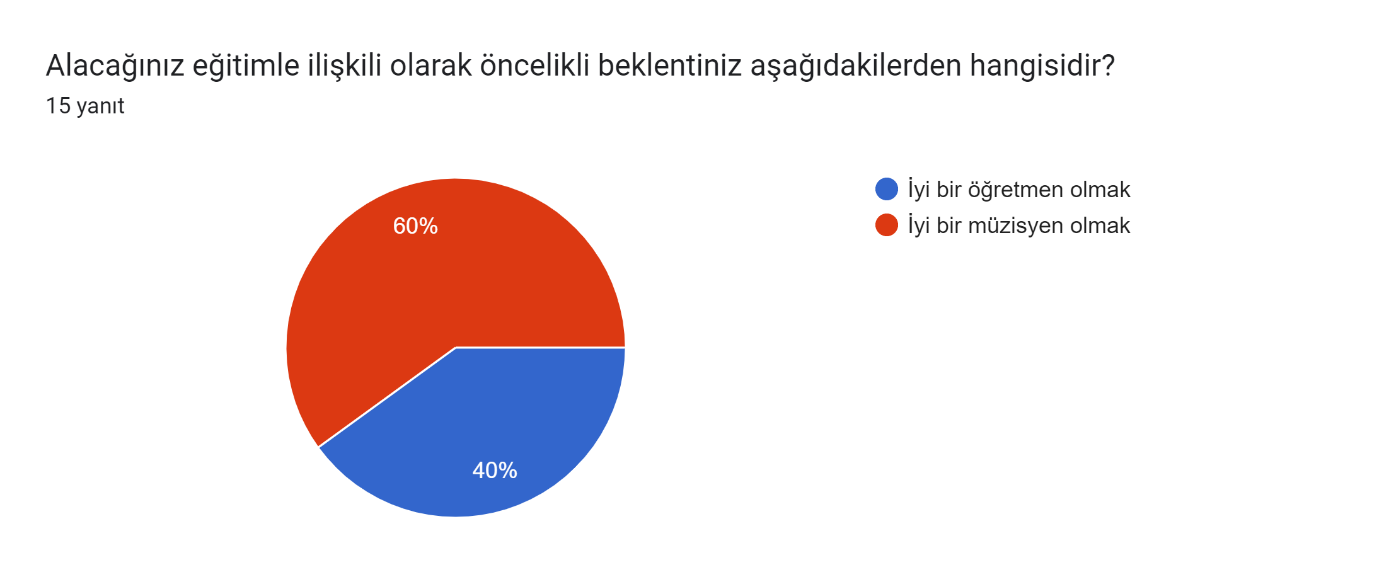 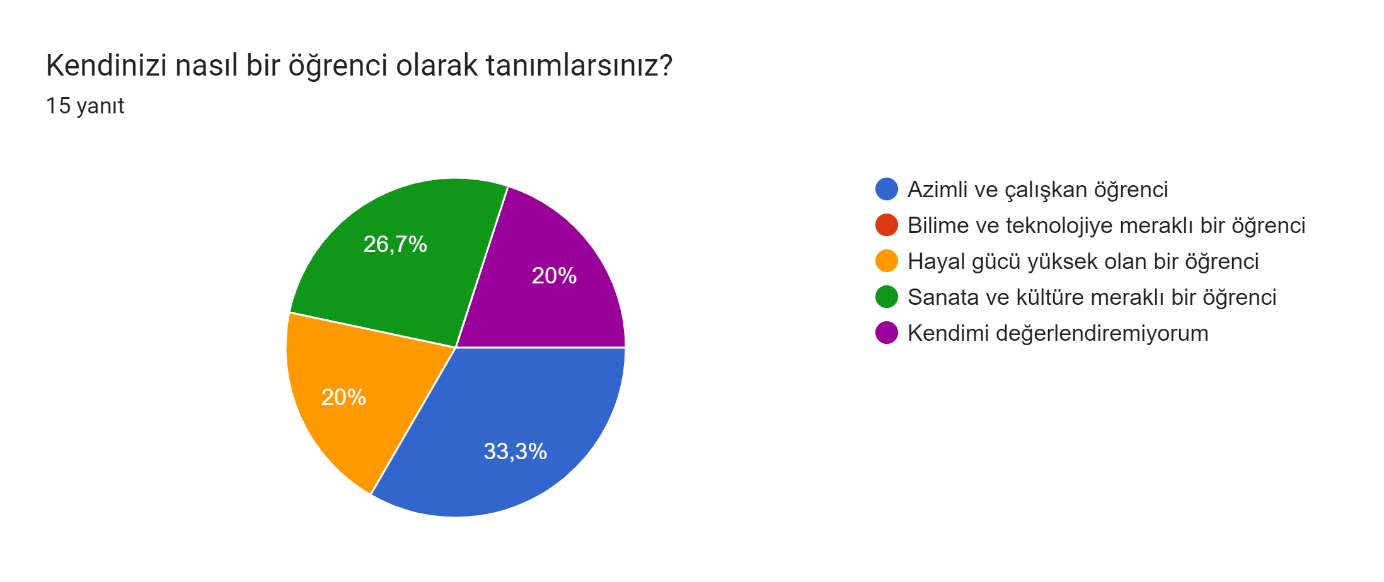 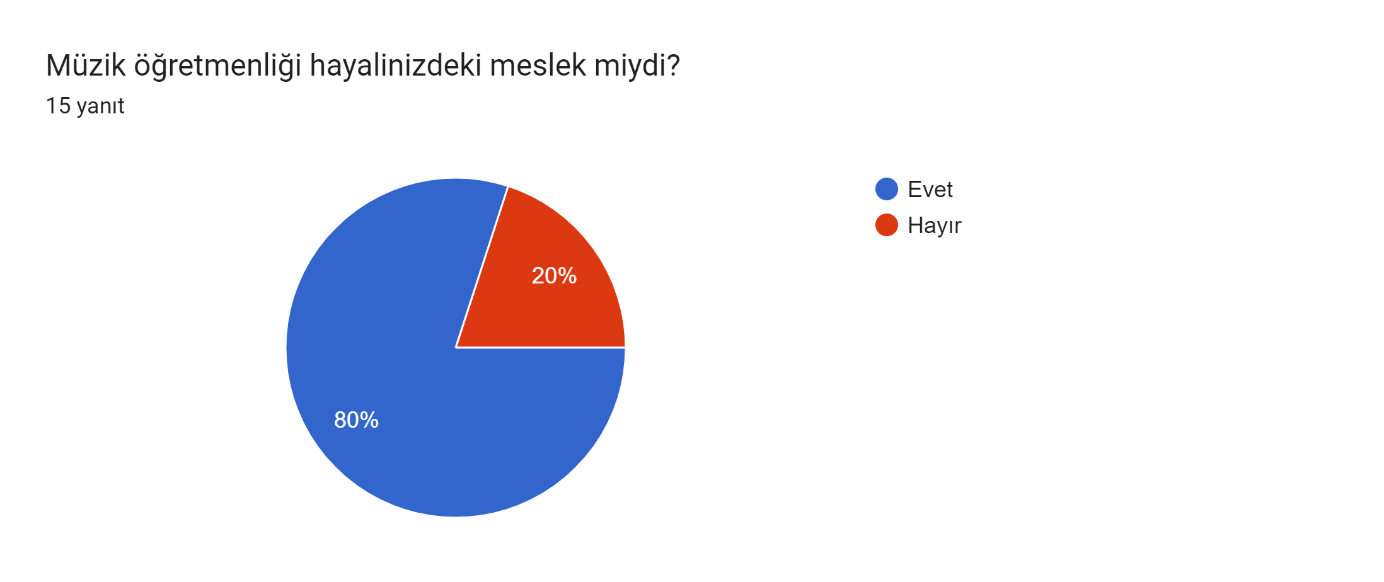 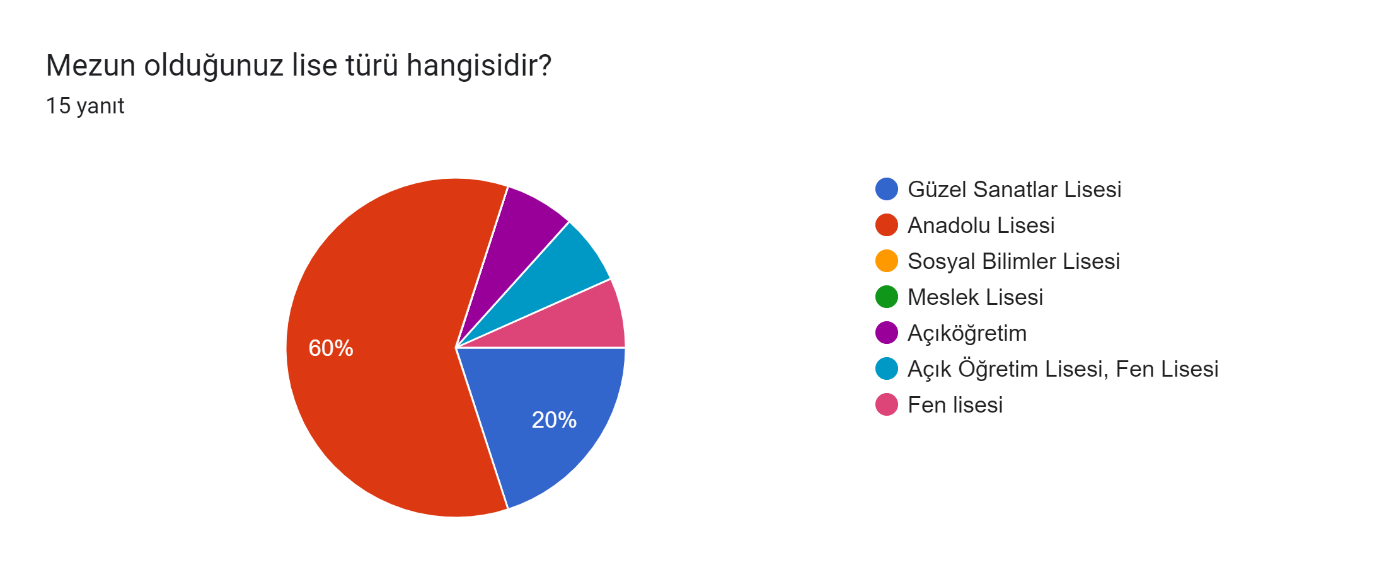 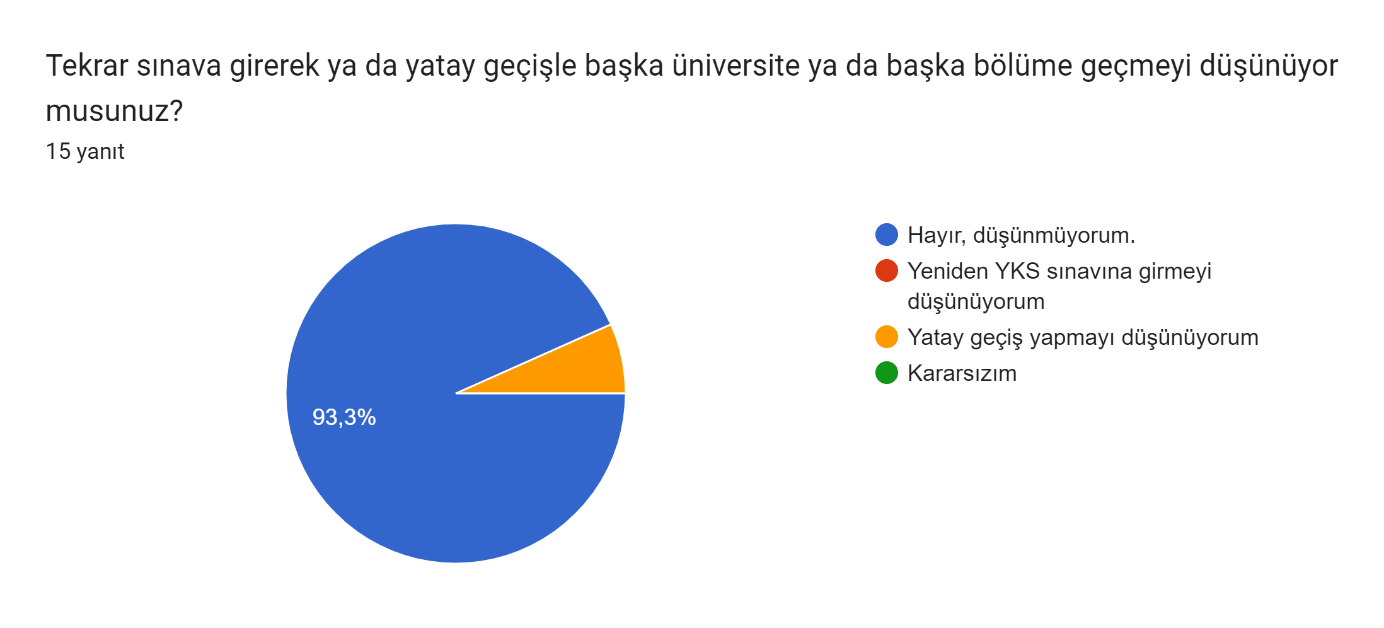 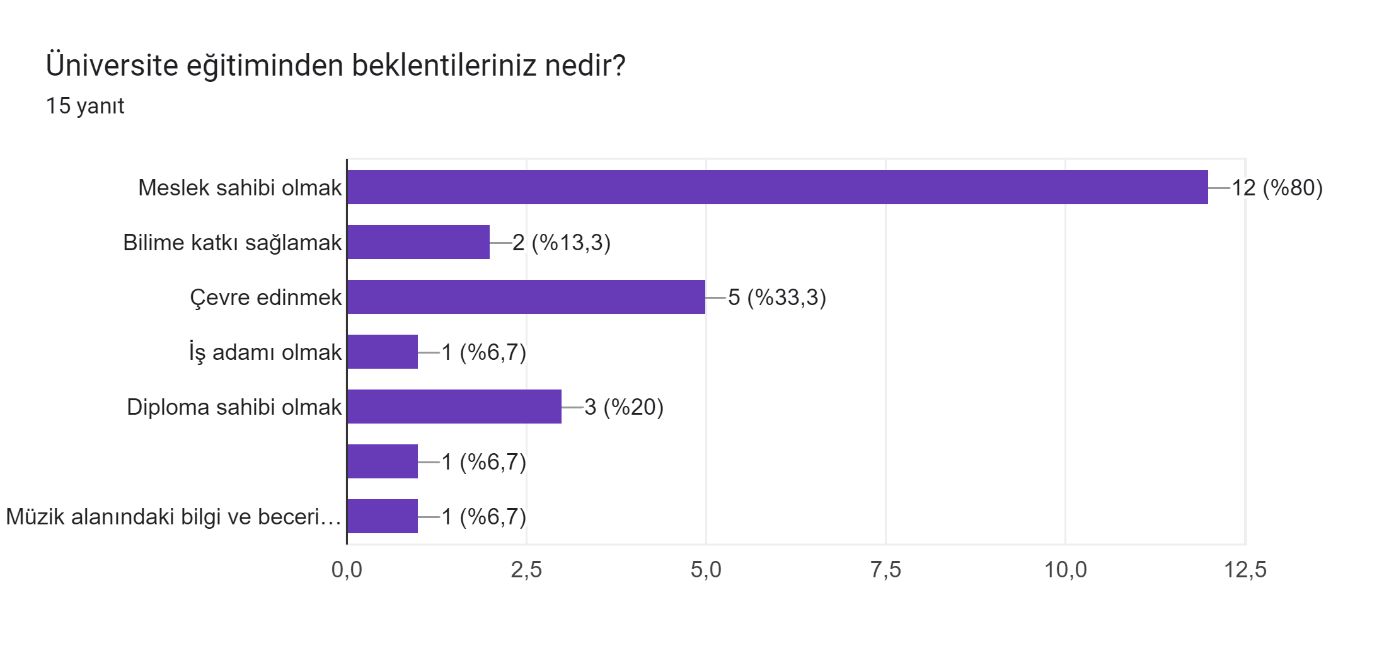 ÜniversitefDokuz Eylül Üniversitesi3Marmara Üniversitesi3Ankara Müzik ve Güzel Sanatlar Üniversitesi3Gazi Üniversitesi2Çanakkale Onsekiz Mart Üniversitesi2Muğla Sıtkı Koçman Üniversitesi1Trakya Üniversitesi1Kocaeli Üniversitesi1Niğde Ömer Halisdemir Üniversitesi1Pamukkale Üniversitesi2Ondokuz Mayıs Ünivesitesi2Yıldız Teknik1İstanbul Aydın1İstanbul Zaim1Nişantaşı1ÜniversiteFDokuz Eylül ÜniversitesiBalıkesir ÜniversitesiMarmara Üniversitesi1Ankara Müzik ve Güzel Sanatlar ÜniversitesiGazi ÜniversitesiÇanakkale Onsekiz Mart Üniversitesi2Bolu Abant İzzet Baysal ÜniversitesiMuğla Sıtkı Koçman Üniversitesi1Aydın Adnan Menderes ÜniversitesiTrakya Üniversitesi1Kocaeli Üniversitesi1İstanbul Teknik ÜniversitesiAkdeniz ÜniversitesiNiğde Ömer Halisdemir Üniversitesi1Pamukkale ÜniversitesiBurdur Mehmet Akif Ersoy ÜniversitesiOndokuz Mayıs Ünivesitesi2İstanbul Aydın1İstanbul Zaim1Nişantaşı1